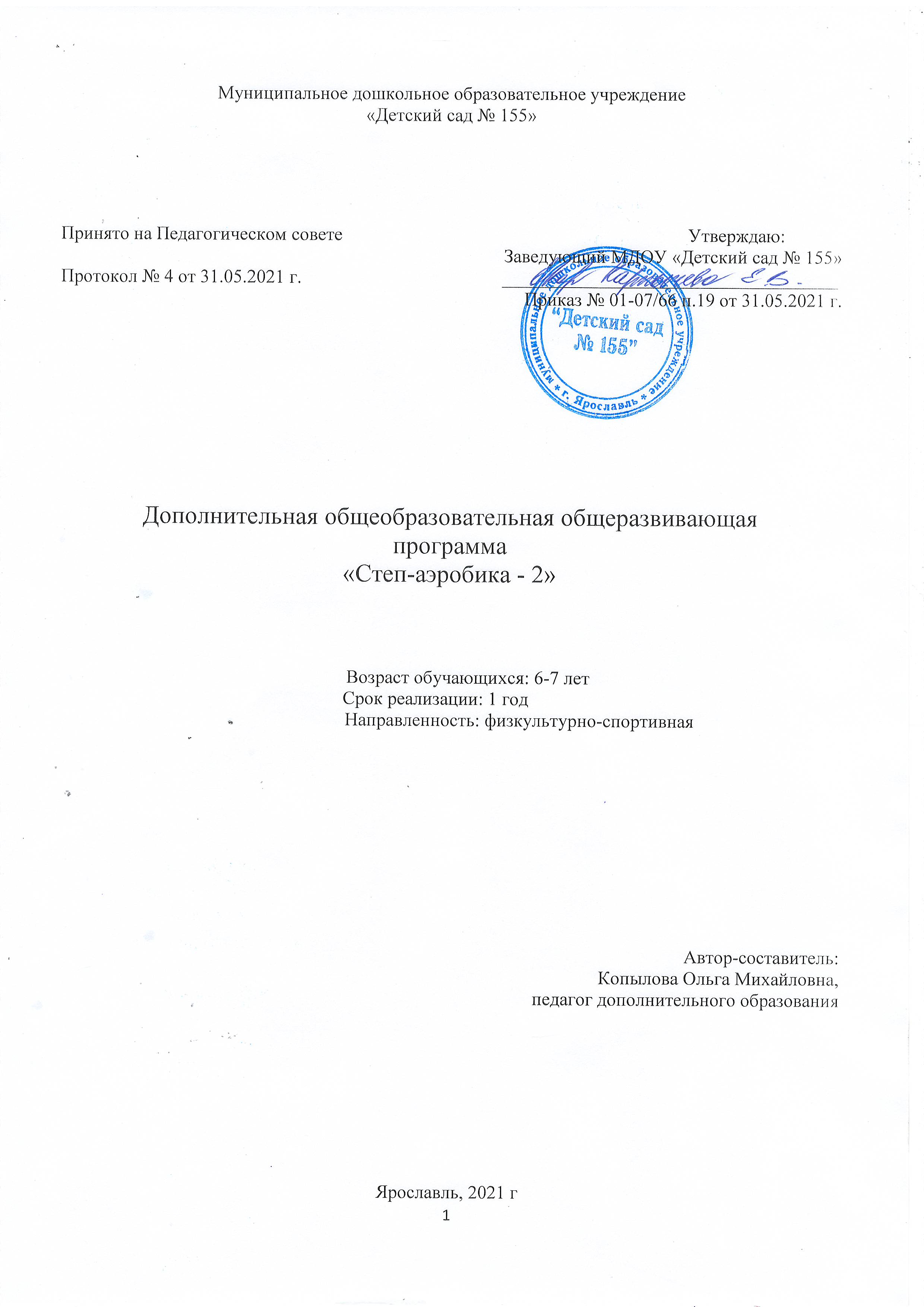 ОглавлениеПояснительная записка…………………………………………………3Учебно-тематический план и календарно-тематический график… 21Содержание образовательной программы…………………………. 23Ожидаемые результаты освоения программы………………………34Контрольно-измерительные материалы……………………………. 35Список литературы…………………………………………………   37Пояснительная записка   Нормативно-правовая основа для разработки программыДополнительная образовательная программа разработана в соответствии с:Федеральным Законом “Об образовании в Российской Федерации’ №273-ФЗ от 29.12.2012, ФЗ №185 от 02.07.2013;Постановление Правительства № 527-п от 17.07.2018 г. "О внедрении системы персонифицированного финансирования дополнительного образования детей";Приказом департамента образования Ярославской области  № 47-нп от 27.12.2019  “О внесении изменений в приказ департамента образования Ярославской области от 07.08.2018 г. № 19-нп «Об утверждении Правил персонифицированного финансирования дополнительного образования детей Ярославской области”.Актуальность программы  Одна из актуальных проблем нашего времени – это сохранение и укрепление здоровья дошкольников. Дошкольный возраст – важнейший период в развитии ребенка. Именно в этот период закладываются фундамент здоровья и долголетия, выносливости и сопротивляемости организма к неблагоприятным воздействиям внешней среды. От состояния здоровья, достигнутого уровня физического и психического развития в дошкольном возрасте, во многом зависит успешность обучения, работоспособность и адаптация ребенка к школьным нагрузкам.  Нормальное психофизическое развитие старшего дошкольника и последующее сохранение его здоровья зависят от уровня двигательной активности, потребность в которой для дошкольника является естественной.  Потребность в движении, повышенная двигательная активность – наиболее важные биологические особенности детского организма.     Детям от природы свойственно выражать себя в движении: бегать, прыгать, размахивать руками. И чаще всего, ребёнок только на занятии по физической культуре может дать волю энергии заложенной в нём. Но этого, конечно, не достаточно для того, чтобы дети вдоволь могли подвигаться. Поэтому, в дополнение к основным формам физического развития, была выбрана степ-аэробика.  Новизна, отличительные особенности программы  По степени влияния на детский организм все виды оздоровительной физической культуры (в зависимости от структуры движений) можно разделить на две большие группы: упражнения циклического и ациклического характера. Циклические упражнения — это такие двигательные акты, в которых длительное время постоянно повторяется один и тот же законченный двигательный цикл. К ним относятся ходьба, бег, ходьба на лыжах, езда на велосипеде, плавание.  В ациклических упражнениях структура движений не имеет стереотипного цикла и изменяется в ходе их выполнения. К ним относятся гимнастические и силовые упражнения, прыжки, метания, спортивные и подвижные игры. Ациклические упражнения оказывают преимущественное влияние на функции опорно-двигательного аппарата, в результате чего повышаются сила мышц, быстрота реакции, гибкость и подвижность в суставах, лабильность нервно-мышечного аппарата. К видам с преимущественным использованием ациклических упражнений можно отнести утреннюю гимнастику и ритмическую гимнастику.  Утренняя гимнастика способствует более быстрому приведению организма в рабочее состояние, поддержанию высокого уровня работоспособности в течение дня, совершенствованию координации нервно-мышечного аппарата, деятельности сердечнососудистой и дыхательной систем. Особенность ритмической гимнастики состоит в том, что темп движений и интенсивность выполнения упражнений задается ритмом музыкального сопровождения. В ней используется комплекс различных средств, оказывающих влияние на детский организм. Так, серии беговых и прыжковых упражнений влияют преимущественно на сердечнососудистую систему; наклоны и приседания — на двигательный аппарат, методы релаксации и внушения — на центральную нервную систему. Упражнения в партере развивают силу мышц и подвижность в суставах, беговые серии — выносливость, танцевальные — пластичность и т.д. В зависимости от выбора применяемых средств занятия ритмической гимнастикой могут носить преимущественно атлетический, танцевальный, психорегулирующий или смешанный характер. Характер энергообеспечения, степень усиления функций дыхания и кровообращения зависят от вида упражнений. Серия упражнений партерного характера (в положении лежа, сидя) оказывает наиболее стабильное влияние на систему кровообращения. ЧСС не превышает 130 уд./мин., т.е. не выходит за пределы аэробной зоны. Таким образом, работа в партере носит преимущественно аэробный характер. В серии упражнений, выполняемых в положении стоя, упражнения для верхних конечностей также вызывают увеличение ЧСС до 130 уд./мин., танцевальные — до 150, а глобальные (наклоны, глубокие приседания) — до 160 уд./мин. Наиболее эффективное воздействие на организм оказывают серии беговых и прыжковых упражнений.  На занятиях оздоровительной направленности выбор темпа движений и серий упражнений должен осуществляться таким образом, чтобы тренировка носила в основном аэробный характер (с увеличением ЧСС в пределах 130—150 уд./мин.). Тогда наряду с улучшением функций опорно-двигательного аппарата (увеличением силы мышц, подвижности в суставах, гибкости) возможно и повышение уровня общей выносливости, но в значительно меньшей степени, чем при выполнении циклических упражнений.  Описанные выше формы оздоровительной физической культуры в детском саду (с использованием ациклических упражнений) не способствуют существенному росту функциональных возможностей системы кровообращения и уровня физической работоспособности, а значит, не имеют решающего значения в качестве оздоровительных программ.  Ведущая роль в этом принадлежит циклическим упражнениям, обеспечивающим развитие аэробных возможностей и общей выносливости у детей.      Аэробика — это система физических упражнений, энергообеспечение которых осуществляется за счет использования кислорода. К аэробным относятся только те циклические упражнения, в которых участвует не менее 2/3 мышечной массы. Для достижения положительного эффекта продолжительность выполнения аэробных упражнений должна быть не менее 20—30 мин. Именно для циклических упражнений, направленных на развитие общей выносливости, характерны важнейшие морфофункциональные изменения систем кровообращения и дыхания. Различия отдельных видов циклических упражнений, связанные с особенностями структуры двигательного акта и техникой его выполнения, не имеют принципиального значения для достижения профилактического и оздоровительного эффекта. Опыт работы с детьми дошкольного возраста показывает, что все перечисленные выше формы оздоровительной физической культуры положительно влияют на организм ребенка. Но наиболее эффективно — аэробика.   Разработанная программа позволит добиться оптимального уровня развития физических качеств: быстроты, гибкости, равновесия, координационных способностей, а так же носит профилактический характер.    Новизна данной программы заключается в том, что наряду с традиционными формами упражнений, проводятся специальные упражнения по степ – аэробике, а также логоритмические упражнения, элементы ориентировки в пространстве, оптимальное сочетание которых в ходе занятий позволит решать не только задачи по физическому воспитанию, но и  развивать координацию движений и речь.  Занятия аэробикой доставляют детям большое удовольствие. Индивидуальные снаряды-степы делают занятия аэробикой более насыщенной и интересной для детей. Направленность программыПрограмма представляет физкультурно-спортивную направленность.Цель программыУкрепить здоровье детей, повышение сопротивления организма.ЗадачиОбучающие:Формировать начальные представления об аэробике, овладение основами аэробики;Формировать навыки правильной осанки, развивать мышечную систему через упражнения на степ-платформах;Формировать умения ритмически согласованно выполнять простые движения под музыку;Развивающие:Развивать внимание, память;Развивать физические качества: быстроту, силу, выносливость, ловкость, координацию движений;Развивать двигательные способности детей.Задачи воспитания:Воспитывать эмоционально-положительное отношение и устойчивый интерес к занятиям физической культурой и самостоятельной двигательной деятельности; Воспитывать морально-волевые качества: уверенность, выдержку, сосредоточенность, внимание.Принципы и подходы к реализации программыДополнительная общеобразовательная общеразвивающая программа «Степ-аэробика-2» (далее – Программа) разработана в соответствии с принципами и подходами, определёнными Федеральным государственным образовательным стандартом дошкольного образования:Построение образовательной деятельности по обучению аэробике на основе индивидуальных особенностей каждого ребенка;Содействие и сотрудничество детей и взрослых, признание ребенка полноценным участником образовательных отношений в процессе обучения аэробике;Сотрудничество с семьями воспитанников в различных формах образовательной деятельности;Поддержка инициативы детей в физкультурно-оздоровительной деятельности;Формирование познавательных интересов в физкультурно-оздоровительной деятельности;Приобщение детей к физической культуре через обучение основам аэробики.Категория обучающихсяДети 6-7 лет (старший дошкольный возраст).Возрастные и иные особенности  У дошкольников от 5 до 7 лет становая сила увеличивается вдвое. Улучшаются показатели быстроты. Изменяются показатели общей выносливости. У 6-летних появляется легкость, бег становится ритмичным, уменьшаются боковые раскачивания; они прыгают в высоту, длину, через препятствия, осваивают метание мяча в цель; начинает развиваться глазомер.    У детей старшего дошкольного возраста по сравнению с младшим тело крепче, пропорциональнее развита мускулатура. У них постепенно доводятся до автоматизма основные движения в ходьбе и беге, улучшается согласованность движений. Благодаря большей устойчивости тела ребенку становятся доступнее простейшие упражнения в равновесии, беге на ловкость. Дети становятся значительно выносливее, однако им нужно чаще менять исходные положения и разнообразить движения. Их деятельность в этом возрасте постепенно наполняется содержанием и становится более сознательной.    Можно отметить такую закономерность: чем моложе возраст, тем более несовершенными являются двигательные навыки, слабее развиты мелкие мышцы, интенсивнее протекают все процессы физического развития. Общие возрастные показатели не остаются неизменными — замечается тенденция к их росту.   Современные дети в среднем имеют более высокий рост, лучше развиты физически и умственно, нежели их сверстники 15 – 20 лет назад. Такое явление получило в науке название «акселерация». Но, несмотря на более быстрое развитие дошкольника, как в физическом, так и в психическом отношении, его возрастные особенности сохраняются в специфике мышления, склонности к подражанию, повышенной эмоциональности и впечатлительности.    Знание возрастных особенностей физического развития детей позволяет осуществлять целостный подход к вопросу гармоничного физического развития детей, исключая форсированное или одностороннее развитие того или иного показателя.    В этом возрасте высокой степени развития достигает непроизвольное внимание. Одновременно начинает формироваться и произвольное (преднамеренное) внимание, которое возникает в процессе биологического развития ребенка и под влиянием воспитательной работы с ним. Устойчивость внимания у детей непродолжительна. Они часто отвлекаются, поскольку не могут преднамеренно поддерживать внимание в течение длительного времени.    Утомление — главный враг внимания. Особенно быстро утомляет детей однообразная работа. По этому поводу К. Д. Ушинский писал: «Заставьте ребёнка идти — он устанет очень скоро, прыгать — тоже, сидеть — он также устанет, но он перемешивает все эти деятельности различных органов и резвится целый день, не уставая»1. К концу дошкольного возраста ребенок приобретает некоторый опыт в управлении вниманием, что является одним из показателей его готовности к обучению.    Характерной особенностью мышления дошкольников является конкретность (образность). Поэтому при обучении детей движениям словесные указания следует подкреплять наглядным показом. У детей 3—5 лет наглядное обучение усваивается лучше, чем словесное. В старшем дошкольном возрасте (6—7 лет) значительно повышается роль слова в регулировании действий ребенка. Поэтому словесные указания для детей этой возрастной группы начинают определять не только близкие и понятные им задачи, но также и способы их осуществления.     Детям прежде всего присуща большая потребность в активной деятельности, в движениях. Они могут длительное время, не утомляясь, бегать, прыгать, играть. Однако эту активность следует строго контролировать, помогая ребенку преодолевать импульсивность и неустойчивость поведения. Именно под влиянием воспитания, в частности физического, формируется выдержка и сознательное поведение.  У многих потребность в двигательной активности настолько велика, что врачи называют этот период от пяти до семи лет « возрастом двигательной расточительности».Количество обучающихсяЗанятия проводятся 1 раз в неделю по 30 минут.Наполняемость учебной  группы:  группа (возраст 6-7 лет) 7-12 человекПродолжительность обученияДанная программа рассчитана на 9 месяцев обучения (сентябрь- май).Общее количество часов: 35 часовРеализация программы осуществляется в МДОУ «Детский сад № 155»Условия реализации программыОрганизационные условия:Реализация программы осуществляется за рамками ООП МДОУ «Детский сад № 155» на платной основе в форме дополнительного образования.Занятия проводятся 1 раз в неделю во второй половине дня.Материально-технические  условия реализации  программы:• Спортивный зал• Степ-платформа на каждого ребёнка• Музыкальное сопровождение• Спортивная форма• Спортивный инвентарь• Атрибуты для сюжетных номеров.Кадровые:Автор-составитель программы Копылова Ольга Михайловна, педагог дополнительного образования.Методическое обеспечение программы    Разработанная программа предусматривает изучение учебного материала по степени координационной сложности. Начинать обучение лучше всего с показа и объяснения наиболее простых упражнений. Постепенно усложняя комплекс, можно перейти к разучиванию более трудных движений, которые вовлекают в работу несколько суставов и групп мышц, частей тела. Показ и объяснения не должны носить слишком длительный характер разучивания, так как это снижает эффективность и интерес к занятиям. Лучше показать движения и сделать акцент на правильной технике их выполнения, чем затрачивать дополнительное время на обучение. На первом занятии детям предлагаются элементарные комплексы упражнений аэробики, объясняется их сущность, указывается на функцию данного упражнения, исправляются ошибки, допускаемые обучающимися. Сначала упражнения выполняются под счёт, а затем, по мере усвоения, под музыку, в медленном темпе, затем ускоряя его. Для закрепления упражнений необходимо их варьировать, изменяя исходные и конечные положения, меняя темп и ритм музыки.    Отсутствие оздоравливающего эффекта при занятиях физическими упражнениями чаще всего связано с ошибками в методике этих занятий и наиболее распространенной из них является или недостаточная, или чрезмерная доза физической нагрузки. Нагрузка должна быть оптимальной. Это положение можно выделить в качестве основного принципа оздоровительной направленности занятий физическими упражнениями.      Отклонения от методических норм проведения занятий оздоровительной аэробикой ведут к нарушению восприятия упражнений, расплывчивости содержания занятий. Чтобы избежать ошибок в обучении, необходимо проводить учебно-тренировочный процесс по определенной методике.   1. Метод сходства. При подборе нескольких упражнений за основу берется какая-то одна тема, направление перемещений или стиль движений.   2. Метод усложнения. Определенная логическая последовательность обучения упражнениям, постепенное усложнение упражнений за счет новых деталей: изменение темпа движения, изменение ритма, ввод новых деталей, изменение техники выполнения движения, предварительное выполнение движения каждой частью тела отдельно, а затем их объединение в одном упражнении.   3. Метод повторений.    4. Метод музыкальной интерпретации. 1) Конструирование упражнений с учетом основ музыкальной грамоты. Сильные и слабые доли могут отражаться движениями (хлопками, прыжками, притопами и т.п.) 2) Вариации движений в соответствии с изменениями в содержании музыки. При повторении музыкальной темы повторяются ранее выполненные упражнения, в которые вводятся дополнения (акценты, другой темп или ритм, амплитуда или др.).   5. Метод блоков. Объединение между собой разных, ранее разученных упражнений в хореографическое соединение.   6. «Калифорнийский стиль». Комплексное проявление требований к изложенным выше методам. Перед выполнением блоков, каждое упражнение разучивается постепенно (метод усложнения), и затем основные упражнения объединяются в блоки и выполняются с перемещением в разных направлениях.Методическое обеспечение II    Учебно-тематический план  Занятия проводятся 1 раз в неделю с сентября по май. Продолжительность одного занятия 30 минут, что составляет 1 академический час. Всего 35. Всего часов 35.Объем образовательной программы Календарно-тематический графикIII.  Содержание образовательной программыКалендарно-тематическое планированиеСЕНТЯБРЬОКТЯБРЬМАЙСтруктура занятия.   В занятии выделяются 3 части: разминка, основная, заключительная.   Цель разминки - подготовить опорно-двигательный аппарат и все системы организма к предстоящей работе.  Для достижения этой цели необходимо повысить температуру тела и скорость метаболических процессов в организме. Критерием эффективности разминки является появление первых капель пота. Соответственно, продолжительность разминки будет зависеть от температуры окружающей среды и составлять от 3 - 5 минут.   Средством решения этой задачи является выполнение низкоамплитудных, изолированных движений, производимые в медленном темпе, по принципу "сверху вниз": наклоны головы " стороны, вперед, круговые движения в плечевом суставе, движения таза вперед-назад, подъемы пятки и т.д. Во время разминки должна происходить фиксация: правильного положения корпуса и постановки ног.   После разминки следует аэробная часть, которая состоит из базовых и простейших основных "шагов" степ - аэробики. Во время аэробной части происходит разучивание "шагов", связок, блоков и комбинаций, а также многократное повторение разученных движений - прогон. "Шаги" выполняются с нарастающей амплитудой и акцентом на правильную технику. При этом они могут соединяться в простейшие связки или следовать один за другим по принципу линейной прогрессии.Если аэробная часть разминки достаточно интенсивна, то в организме происходят следующие процессы:   -повышается частота сердечных сокращений;   -повышается частота дыхания   -увеличивается систолический и минутный объём крови;   -перераспределяется кровоток: кровь отливает от внутренних органов и приливает к мышцам;   -усиливается деятельность дыхательных ферментов в мышцах, т.е. повышается способность мышц потреблять кислород.   -повышаются функциональные возможности организма;   -развиваются координационные способности;    -улучшается эмоциональное состояние занимающихся.   Все это способствует увеличению возможности кардиореспираторной системы переносить кислород к мышцам, переходу в процессе разминки к аэробному механизму энергообеспечения организма. Продолжительность основной части 15 – 20 минут.   Следующей частью урока является stretch (стретч), который призван решить следующие задачи:-восстановить длину мышц до исходного состояния;-умеренно развить гибкость - возможность выполнять движения в суставах с наибольшей амплитудой (увеличить подвижность суставов и эластичность мышц сверх исходного состояния);-создать эмоциональную разрядку после физической нагрузки   Заключительный стретч включает в себя растягивающие упражнения для групп мышц, которые у большинства занимающихся растянуты слабо и могут спровоцировать травму при последующих занятиях.   В отличие от всего занятия, заключительный stretch создается структурно-хореографическим методом и выполняется под выбранное тренером музыкальное произведение лирического характера.   Stretch начинается из положения лежа на спине, в котором выполняются статические растяжки для мышц ног. Каждое положение фиксируется и удерживается в течение 8-10 секунд, выполняются поочередные подтягивания ног руками к корпусу, как прямых, так и согнутых с фиксацией в конечном положении, разведение ног в стороны и т.д.   Из седа следует продуманный переход в положение стоя, в котором выполняются всевозможные статические растягивания в выпадах, наклонах, а также упражнения на равновесие с опорой на одну ногу    В заключительная часть занятия выполняются дыхательные упражнения и упражнения на релаксацию. По желанию детей можно провести игру. Это необходимо для создания у занимающихся ощущения законченности занятия. После этого следует поблагодарить детей за занятие. Разработанная методика поможет педагогу строить занятия на основе методов, приемов и принципов специфических для оздоровительной аэробики в условиях образовательного учреждения, выбирать оптимальную нагрузку.Содержание программыСентябрь.   Неделя 1. Вводное занятие. Напоминание  правил безопасности при работе с платформой. Дети учатся слышат музыку и двигаться в такт ей. Повторение основных аэробных шагов (бэйсик – степ, степ – ап, степ-тач, шаг – колено, захлест, кик – ап). Повторение подвижной игры «Пустое место».   Неделя 2. Продолжать учить слышать музыку и выполнять движения в такт ей. Развивать равновесие и выносливость, ориентировку в пространстве. Развивать мышечную силу ног и пресса.После разминки без музыки по частям разучивается Комплекс 2. Затем под музыку повторяется несколько раз.   Неделя 3. После разминки без музыки и по частям повторяется Комплекс 2. Определяются «слабые» моменты, прорабатываются детально. Затем под музыку комплекс повторяется несколько раз.  Учить детей выполнять движения под музыку, в общем темпе.  После повторения комбинации проводится подвижная игра «Цирк».   Неделя 4. После разминки под музыку повторяется Комплекс 2. Определяются «слабые» моменты, прорабатываются детально без музыки. Затем под музыку комплекс повторяется несколько раз.   Дети берут коврики, выполняются упражнения для развития гибкости и для расслабления.Октябрь. Неделя 1. После разминки начать разучивание Комплекса 5 (комплекс состоит из шагов степ-аэробики). У детей развивается координация, мышечная сила ног и пресса, память, умение выполнять движения в такт музыке.   Неделя 2. После разминки без музыки и по частям повторяется Комплекс 5. Определяются «слабые» моменты, прорабатываются детально. Затем под музыку комплекс повторяется несколько раз. Учить детей выполнять движения под музыку, в общем темпе.   Неделя 3. После разминки под музыку повторяется Комплекс 5. Определяются «слабые» моменты, прорабатываются детально без музыки. Затем под музыку комплекс повторяется несколько раз.   Затем напоминаются правила игры «Бездомный заяц» и игра проводится в течение 5 минут.   Дети берут теннисные мячи, выполняют самомассаж.   Неделя 4. После разминки сразу под музыку повторяется  комплекс «Sweet by psyco».Дети берут мячи и коврики. Выполняются упражнения для развития силы и гибкости.Ноябрь.    Неделя 1. После разминки начать разучивание Комплекс «Work from home» (комплекс     состоит из шагов степ-аэробики). У детей развивается координация, мышечная сила ног и пресса, память, умение выполнять движения в такт музыке.   Неделя 2. После разминки без музыки и по частям повторяется Комплекс «Work from home».  Определяются «слабые» моменты, прорабатываются детально. Затем под музыку комплекс повторяется несколько раз.    Учить детей выполнять движения под музыку, в общем темпе.   Неделя 3. После разминки под музыку повторяется Комплекс «Work from home». Определяются «слабые» моменты, прорабатываются детально без музыки. Затем под музыку комплекс повторяется несколько раз.    Неделя 4. После разминки сразу под музыку повторяется комплекс «Manana».Дети берут мячи и коврики. Выполняются упражнения для развития силы и гибкости.Декабрь.   Неделя 1. После разминки начать разучивание Комплекса 6 (комплекс состоит из шагов степ-аэробики и танцевальных движений). У детей развивается координация, мышечная сила ног и пресса, память, умение выполнять движения в такт музыке.   Неделя 2. После разминки несколько детей вызываются по одному к степ-платформе преподавателя. Им дается задание показать какой-либо шаг из аэробики, остальные дети корректируют, повторяют.    Далее без музыки и по частям повторяется Комплекс  6. Определяются «слабые» моменты, прорабатываются детально. Затем под музыку комплекс повторяется несколько раз.    Учить детей выполнять движения под музыку, в общем темпе.    Неделя 3. После разминки под музыку повторяется Комплекс 6. Определяются «слабые» моменты, прорабатываются детально без музыки. Затем под музыку комплекс повторяется несколько раз.   Неделя 4. После разминки сразу по частям без музыки разучивается комплекс танцевальных движений на степ-платформе под новогоднюю музыку.
Январь.   Неделя 2. После каникул проводится обобщающее занятие. Детям предлагается вспомнить ранее разученные комплексы.   После разминки без музыки повторяется комплекс 5. Затем комплекс повторяется под музыку. Детям предлагается самостоятельно выполнить комплекс.   Без музыки повторяется Комплекс 6, затем выполняется под музыку. Детям предлагается самостоятельно выполнить комплекс.   Неделя 3. После разминки без музыки повторяется  Комплекс «Work from home». Затем комплекс повторяется под музыку. Детям предлагается самостоятельно выполнить комплекс.   Далее повторяются  аэробные шаги (шаг-бэк, шаг-колено, бэйсик-овер).   Детям дается время и предлагается придумать свой шаг. Затем эти шаги демонстрируются всем (по желанию).   Неделя 4. После разминки и повторения шагов, разученных на прошлом занятии, дети берут мячи и ковры. Выполняются упражнения для развития силы и гибкости с использованием мячей. Выполняется самомассаж.Февраль.   Неделя 1. После разминки начать разучивание Комплекса «Step by step» (комплекс состоит из шагов степ-аэробики и танцевальных движений). У детей развивается координация, мышечная сила ног и пресса, память, умение выполнять движения в такт музыке.   Неделя 2. После разминки  без музыки и по частям повторяется Комплекс «Step by step» . Определяются «слабые» моменты, прорабатываются детально. Затем под музыку комплекс повторяется несколько раз.    Повторить ранее разученные шаги (шаг-бэк, шаг-колено, бэйсик-овер).   Учить детей выполнять движения под музыку, в общем темпе.   Неделя 3. После разминки под музыку повторяется Комплекс «Step by step» . Определяются «слабые» моменты, прорабатываются детально без музыки. Затем под музыку комплекс повторяется несколько раз.   Далее несколько детей вызываются по одному к степ-платформе преподавателя. Им дается задание показать какой-либо шаг из аэробики, остальные дети корректируют, повторяют.   Неделя 4. После разминки повторяются правила игры «Скворечники», игра проводится несколько раз.   Напомнить детям правила игры «Бездомный заяц» с использованием степ-платформ. Игра проводится 5-7 минут, у детей развивается ловкость и выносливость.   Далее дети ставят степы в круг. Вспоминаются правила игры «А я еду». Игра проводится в течение 5 минут.   Дети берут массажные мячи. Выполняются упражнения для укрепления свода стопы и самомассаж.   Дети берут коврики. Выполняются упражнения для развития гибкости.Март.   Неделя 1. После разминки начать разучивание Комплекса «Танец миньонов» с использованием степ-платформ. У детей развивается координация, мышечная сила ног и пресса, память, умение выполнять движения в такт музыке.   Неделя 2. После разминки  без музыки и по частям повторяется Комплекс «Танец миньонов». Определяются «слабые» моменты, прорабатываются детально. Затем под музыку комплекс повторяется несколько раз.    Далее несколько детей вызываются по одному к степ-платформе преподавателя. Им дается задание показать какой-либо шаг из аэробики, остальные дети корректируют, повторяют.   Учить детей выполнять движения под музыку, в общем темпе.   Неделя 3. После разминки под музыку повторяется Комплекс «Танец миньонов». Определяются «слабые» моменты, прорабатываются детально без музыки. Затем под музыку комплекс повторяется несколько раз.   Неделя 4. После разминки и повторения шагов, разученных на прошлом занятии, дети берут мячи и ковры. Выполняются упражнения для развития силы и гибкости с использованием мячей. Выполняется самомассаж.Апрель.   Неделя 1. После разминки начать разучивание Комплекс «No more» с использованием степ-платформ. У детей развивается координация, мышечная сила ног и пресса, память, умение выполнять движения в такт музыке.   Неделя 2. После разминки  без музыки и по частям повторяется Комплекс «No more». Определяются «слабые» моменты, прорабатываются детально. Затем под музыку комплекс повторяется несколько раз.    Учить детей выполнять движения под музыку, в общем темпе.   Неделя 3. После разминки под музыку повторяется Комплекс «No more» . Определяются «слабые» моменты, прорабатываются детально без музыки. Затем под музыку комплекс повторяется несколько раз.   Далее несколько детей вызываются по одному к степ-платформе преподавателя. Им дается задание показать какой-либо шаг из аэробики, остальные дети корректируют, повторяют.   Неделя 4. После разминки и повторения шагов, разученных на прошлом занятии, дети берут мячи и ковры. Выполняются упражнения для развития силы и гибкости с использованием мячей. Выполняется самомассаж.   Затем повторяются правила игры «Скворечники», игра проводится в течение 5 минут.    Далее дети ставят степы в круг. Вспоминаются правила игры «Робот». Игра проводится несколько раз.Май.    Неделя 1. В последний учебный месяц проводится обобщающее занятие. Детям предлагается  вспомнить ранее разученные комплексы.   После разминки без музыки повторяется Комплекс «Step by step». Затем комплекс повторяется под музыку. Детям предлагается самостоятельно выполнить комплекс.   Неделя 2. После разминки без музыки повторяется Комплекс 5 и 6 . Затем комплекс повторяется под музыку. Детям предлагается самостоятельно выполнить комплекс.   Методом наблюдения инструктором проводится итоговая диагностика, фиксируются результаты.   Неделя 3. После разминки без музыки повторяется Комплекс «Танец миньонов» . Затем комплекс повторяется под музыку. Детям предлагается самостоятельно выполнить комплекс.   Методом наблюдения инструктором проводится итоговая диагностика, фиксируются результаты.   Неделя 4. Провести заключительное игровое занятие. Получить от детей обратную связь о занятиях степ-аэробикой.    После беседы проводится разминка с использованием степ-платформ.   Затем повторяются подвижные игры: «Бездомный заяц», «Пустое место», а также игры малой подвижности «А я еду», «Робот».IV. Ожидаемые результаты освоения программы• У детей сформируется правильная осанка, укрепится костно-мышечный корсет, улучшится музыкальная и двигательная память.• Повысится уровень двигательной активности.• Возрастёт интерес к занятиям по физической культуре, сформируется осознанное отношение к укреплению своего здоровья.• Воспитанники, прошедшие курс степ-аэробики, освоят все базовые шаги и будут применять их в самостоятельной деятельности при выполнении музыкально-ритмических комплексов.   1.Ребенок должен знать:- что такое степ-аэробика- правила безопасного поведения при выполнении упражнений с использованием спортивных снарядов, при выполнении гимнастических упражнений, при взаимодействии с другими детьми- большой объем разнообразных композиций и отдельных видов движений- упражнения, способствующие поддержанию правильной осанки и расслаблению позвоночника.   2. Должен уметь:- изменять движения в соответствии с различным темпом, ритмом и формой музыкального произведения- точно и правильно выполнять упражнения, состоящие из разнонаправленных движений для рук и ног, сложные циклические виды движений- самостоятельно выполнять перестроения на основе танцевальных композиций- выразительно исполнять движения под музыку- находить свои, оригинальные движения для выражения характера музыки- выполнять танцевальные шаги и базовые шаги степ-аэробики- согласовывать свои действия со сверстниками при выполнении упражнений в парах, в подгруппах- передавать свой опыт младшим, организовать игровое общение с другими детьми.V. Контрольно-измерительные материалы    Мониторинг по данной программе проводится в сентябре и мае. Основная задача мониторинга заключается в том, чтобы определить степень освоения ребенком образовательной программы и влияние образовательного процесса, организуемого в дошкольном учреждении, на развитие ребенка. Для мониторинга используется метод наблюдения. (Кушнер, Ю.З. Методология и методы педагогического исследования (учебно-методическое пособие) / Ю.З. Кушнев. – Могилев: МГУ им. А.А. Кулешова, 2001. – 66 с.)    Наблюдение - это целенаправленное и планомерное восприятие явление, процесса, объекта и др, результаты которого фиксируются наблюдателем - исследователем.   Сущность наблюдения - точная и полная фиксация фактов с помощью всех органов чувств и имеющегося жизненного опыта, знаний и умений.   Функция наблюдения состоит в избирательном приеме сведений об изучаемом предмете, процессе, явлении в условиях обратной и прямой связи исследователя с предметом наблюдения. Преимущественно использую скрытое наблюдение, то есть не оповещаю детей о процессе.    В течение месяца (сентябрь и май) на каждом занятии выбираю мини – группу детей, за которыми веду наблюдение. Результаты записываю в дневник наблюдения, а в конце месяца делаю итоговую таблицу.    Методика диагностики взята из программы А. Н. Староверова «Детский фитнес».    Оценивается степень сформированности следующих специфических  умений:1. ребенок знает и соблюдает правила пользования степ – платформой (полностью ставит ногу, устойчив на платформе);2.  ребенок может соблюдать общий темп выполнения движений, выполняет их ритмически правильно;3. точность выполнения основных аэробных шагов;4. способность запомнить последовательность шагов и правильно соединить их в комбинацию;5. ребенок может самостоятельно повторить разученную комбинацию;6. ребенок может самостоятельно продемонстрировать какое – либо движение из разученных в течение года;7. ребенок соблюдает правильное положение тела при выполнении упражнений (спина прямая, руки и ноги сильные, живот втянут, подбородок приподнят);8. оценка эмоциональной составляющей: ребенок с удовольствием идет на занятие и включается в деятельность.Критерии оценки:0 баллов – не сформировано1 балл – слабая сформированность2 балла – средний уровень сформированности3 балла – сформировано полностьюVI. Список литературыГлазырина Л.Д. Физическая культура дошкольникам. М.: Владос,1999 Иржова М. М. «Методические рекомендации проведения занятий по аэробике (степ – аэробике) с использованием степ – платформы»Журнал «Инструктор по физкультуре», №4 2009 год.Журнал «Обруч», №1 2005 год.Журнал «Обруч», №5 2007 год.Здоровьесберегающая система дошкольного образовательного учреждения. Павлова  М.А, Лысогорская М.В. Волгоград 2009КартушинаМ.Ю. Логоритмические занятия в детском саду. М., 2004Кушнер, Ю.З. Методология и методы педагогического исследования (учебно-методическое пособие) / Ю.З. Кушнев. – Могилев: МГУ им. А.А. Кулешова, 2001. – 66 с.Методология и методы педагогического исследования (учебно-методическое пособие) / Ю.З. Кушнев. – Могилев: МГУ им. А.А. Кулешова, 2001Приложение к журналу «Дошкольная педагогика», январь, февраль / 2005 Программа нового поколения для дошкольных образовательных учреждений «Развитие». Л. А. Венгер, О. М. Дьяченко, Н. С. Варенцова и др.Погадаев Г.И., “ Настольная книга учителя физической культуры” -М.: Физкультура и спорт, 2000-496с.Рунова М.А. «Двигательная активность ребенка в детском саду»,
издательство МОЗАИКА - Синтез, Москва 2000 г. Староверов А. Н. «Детский фитнес», Ярославль 2007 г.Перечень  разделов программыФорма занятия/ Формы организации учебного процессаИспользуемые методы и технологииДидактическое оснащение, оборудованиеФорма подведения итоговСентябрь.1.Вводное занятие.Групповое занятие Методы:- Словесные (рассказ, объяснение);- Наглядные (демонстрация правильного выполнения упражнения);- Практические (выполнение двигательного действия).- степ-платформа- музыкальный носитель- музыкальный центрРефлексияСентябрь.1.Вводное занятие.Коллективная и индивидуальнаяМетоды:- Словесные (рассказ, объяснение);- Наглядные (демонстрация правильного выполнения упражнения);- Практические (выполнение двигательного действия).- степ-платформа- музыкальный носитель- музыкальный центрРефлексияСентябрь.1.Вводное занятие.Коллективная и индивидуальнаяТехнологии:- здоровьесберегающие;- индивидуально – дифференцированного обучения;- разноуровневого обучения;- игровая.- степ-платформа- музыкальный носитель- музыкальный центрРефлексия1.Комплекс 2Групповое занятие Методы:- Словесные (рассказ, объяснение);- Наглядные (демонстрация правильного выполнения упражнения);- Практические (выполнение двигательного действия);-усложнения.- степ-платформа- музыкальный носитель- музыкальный центр- теннисные мячиРефлексия1.Комплекс 2Коллективная и индивидуальнаяМетоды:- Словесные (рассказ, объяснение);- Наглядные (демонстрация правильного выполнения упражнения);- Практические (выполнение двигательного действия);-усложнения.- степ-платформа- музыкальный носитель- музыкальный центр- теннисные мячиРефлексия1.Комплекс 2Коллективная и индивидуальнаяТехнологии:- здоровьесберегающие;- индивидуально – дифференцированного обучения;- разноуровневого обучения;- игровые.- степ-платформа- музыкальный носитель- музыкальный центр- теннисные мячиРефлексияОктябрь.1.Комплекс  5Групповое занятие Методы:- Словесные (рассказ, объяснение);- Наглядные (демонстрация правильного выполнения упражнения);- Практические (выполнение двигательного действия);-метод блоков.- степ-платформа- музыкальный носитель- музыкальный центр- мячиРефлексияОктябрь.1.Комплекс  5Коллективная и индивидуальнаяМетоды:- Словесные (рассказ, объяснение);- Наглядные (демонстрация правильного выполнения упражнения);- Практические (выполнение двигательного действия);-метод блоков.- степ-платформа- музыкальный носитель- музыкальный центр- мячиРефлексияОктябрь.1.Комплекс  5Коллективная и индивидуальнаяТехнологии:- здоровьесберегающие;- индивидуально – дифференцированного обучения;- разноуровневого обучения;- игровая.- степ-платформа- музыкальный носитель- музыкальный центр- мячиРефлексия1.Силовая тренировка с использованием мячейГрупповое занятие Методы:- Словесные (рассказ, объяснение);- Наглядные (демонстрация правильного выполнения упражнения);- Практические (выполнение двигательного действия).Технологии:- здоровьесберегающие;- индивидуально – дифференцированного обучения;- разноуровневого обучения;- игровые.- степ-платформа- музыкальный носитель- музыкальный центр- мячиРефлексия1.Силовая тренировка с использованием мячейКоллективная и индивидуальнаяМетоды:- Словесные (рассказ, объяснение);- Наглядные (демонстрация правильного выполнения упражнения);- Практические (выполнение двигательного действия).Технологии:- здоровьесберегающие;- индивидуально – дифференцированного обучения;- разноуровневого обучения;- игровые.- степ-платформа- музыкальный носитель- музыкальный центр- мячиРефлексияНоябрь.1.Комплекс «Work from home»Групповое занятие Методы:- Словесные (рассказ, объяснение);- Наглядные (демонстрация правильного выполнения упражнения);- Практические (выполнение двигательного действия);-калифорнийский стиль.- степ-платформа- музыкальный носитель- музыкальный центрРефлексияНоябрь.1.Комплекс «Work from home»Коллективная и индивидуальнаяМетоды:- Словесные (рассказ, объяснение);- Наглядные (демонстрация правильного выполнения упражнения);- Практические (выполнение двигательного действия);-калифорнийский стиль.- степ-платформа- музыкальный носитель- музыкальный центрРефлексияНоябрь.1.Комплекс «Work from home»Коллективная и индивидуальнаяТехнологии:- здоровьесберегающие;- индивидуально – дифференцированного обучения;- разноуровневого обучения;- игровые.- степ-платформа- музыкальный носитель- музыкальный центрРефлексия1.Силовая тренировка с использованием мячейГрупповое занятие Методы:- Словесные (рассказ, объяснение);- Наглядные (демонстрация правильного выполнения упражнения);- Практические (выполнение двигательного действия).- степ-платформа- музыкальный носитель- музыкальный центр- мячиРефлексия1.Силовая тренировка с использованием мячейКоллективная и индивидуальнаяМетоды:- Словесные (рассказ, объяснение);- Наглядные (демонстрация правильного выполнения упражнения);- Практические (выполнение двигательного действия).- степ-платформа- музыкальный носитель- музыкальный центр- мячиРефлексия1.Силовая тренировка с использованием мячейКоллективная и индивидуальнаяТехнологии:- здоровьесберегающие;- индивидуально – дифференцированного обучения;- разноуровневого обучения;- игровые.- степ-платформа- музыкальный носитель- музыкальный центр- мячиРефлексияДекабрь1.Комплекс 6Групповое занятие Методы:- Словесные (рассказ, объяснение);- Наглядные (демонстрация правильного выполнения упражнения);- Практические (выполнение двигательного действия);-усложнения.- степ-платформа- музыкальный носитель- музыкальный центрРефлексияДекабрь1.Комплекс 6Коллективная и индивидуальнаяМетоды:- Словесные (рассказ, объяснение);- Наглядные (демонстрация правильного выполнения упражнения);- Практические (выполнение двигательного действия);-усложнения.- степ-платформа- музыкальный носитель- музыкальный центрРефлексияДекабрь1.Комплекс 6Коллективная и индивидуальнаяТехнологии:- здоровьесберегающие;- индивидуально – дифференцированного обучения;- разноуровневого обучения;- игровые.- степ-платформа- музыкальный носитель- музыкальный центрРефлексия1.Новый годГрупповое занятие Коллективная и индивидуальнаяМетоды:- Словесные (рассказ, объяснение);- Наглядные (демонстрация правильного выполнения упражнения);- Практические (выполнение двигательного действия).- степ-платформа- музыкальный носитель- музыкальный центрРефлексия1.Новый годГрупповое занятие Коллективная и индивидуальнаяТехнологии:- здоровьесберегающие;- индивидуально – дифференцированного обучения;- разноуровневого обучения;- игровые.- степ-платформа- музыкальный носитель- музыкальный центрРефлексияЯнварь1.Обобщающие занятияГрупповое занятие Методы:- Словесные (рассказ, объяснение);- Наглядные (демонстрация правильного выполнения упражнения);- Практические (выполнение двигательного действия);-метод блоков.Технологии:- здоровьесберегающие;- индивидуально – дифференцированного обучения;- разноуровневого обучения;- игровые.- степ-платформа- музыкальный носитель- музыкальный центрРефлексияЯнварь1.Обобщающие занятияКоллективная и индивидуальнаяМетоды:- Словесные (рассказ, объяснение);- Наглядные (демонстрация правильного выполнения упражнения);- Практические (выполнение двигательного действия);-метод блоков.Технологии:- здоровьесберегающие;- индивидуально – дифференцированного обучения;- разноуровневого обучения;- игровые.- степ-платформа- музыкальный носитель- музыкальный центрРефлексия1.Силовая тренировка с использованием мячейГрупповое занятие Методы:- Словесные (рассказ, объяснение);- Наглядные (демонстрация правильного выполнения упражнения);- Практические (выполнение двигательного действия).- степ-платформа- музыкальный носитель- музыкальный центр- мячиРефлексия1.Силовая тренировка с использованием мячейКоллективная и индивидуальнаяМетоды:- Словесные (рассказ, объяснение);- Наглядные (демонстрация правильного выполнения упражнения);- Практические (выполнение двигательного действия).- степ-платформа- музыкальный носитель- музыкальный центр- мячиРефлексия1.Силовая тренировка с использованием мячейКоллективная и индивидуальнаяТехнологии:- здоровьесберегающие;- индивидуально – дифференцированного обучения;- разноуровневого обучения;- игровые.- степ-платформа- музыкальный носитель- музыкальный центр- мячиРефлексияФевраль1.Комплекс «Step by step»Групповое занятие Методы:- Словесные (рассказ, объяснение);- Наглядные (демонстрация правильного выполнения упражнения);- Практические (выполнение двигательного действия);-усложнения.Технологии:- здоровьесберегающие;- индивидуально – дифференцированного обучения;- разноуровневого обучения;- игровые.- степ-платформа- музыкальный носитель- музыкальный центрРефлексияФевраль1.Комплекс «Step by step»Коллективная и индивидуальнаяМетоды:- Словесные (рассказ, объяснение);- Наглядные (демонстрация правильного выполнения упражнения);- Практические (выполнение двигательного действия);-усложнения.Технологии:- здоровьесберегающие;- индивидуально – дифференцированного обучения;- разноуровневого обучения;- игровые.- степ-платформа- музыкальный носитель- музыкальный центрРефлексия2.Игровое занятиеГрупповое занятие Коллективная и индивидуальнаяМетоды:- Словесные (рассказ, объяснение);- Наглядные (демонстрация правильного выполнения упражнения);- Практические (выполнение двигательного действия).- степ-платформа- музыкальный носитель- музыкальный центрРефлексия2.Игровое занятиеГрупповое занятие Коллективная и индивидуальнаяТехнологии:- здоровьесберегающие;- индивидуально – дифференцированного обучения;- разноуровневого обучения;- игровые.- степ-платформа- музыкальный носитель- музыкальный центрРефлексияМарт1.Комплекс «Танец миньонов»Групповое занятие Методы:- Словесные (рассказ, объяснение);- Наглядные (демонстрация правильного выполнения упражнения);- Практические (выполнение двигательного действия);-калифорнийский стиль.- степ-платформа- музыкальный носитель- музыкальный центр- мячиРефлексияМарт1.Комплекс «Танец миньонов»Коллективная и индивидуальнаяМетоды:- Словесные (рассказ, объяснение);- Наглядные (демонстрация правильного выполнения упражнения);- Практические (выполнение двигательного действия);-калифорнийский стиль.- степ-платформа- музыкальный носитель- музыкальный центр- мячиРефлексияМарт1.Комплекс «Танец миньонов»Коллективная и индивидуальнаяТехнологии:- здоровьесберегающие;- индивидуально – дифференцированного обучения;- разноуровневого обучения;- игровые.- степ-платформа- музыкальный носитель- музыкальный центр- мячиРефлексия2.Силовая тренировка с использованием мячейГрупповое занятие Методы:- Словесные (рассказ, объяснение);- Наглядные (демонстрация правильного выполнения упражнения);- Практические (выполнение двигательного действия).- степ-платформа- музыкальный носитель- музыкальный центр- мячиРефлексия2.Силовая тренировка с использованием мячейКоллективная и индивидуальнаяМетоды:- Словесные (рассказ, объяснение);- Наглядные (демонстрация правильного выполнения упражнения);- Практические (выполнение двигательного действия).- степ-платформа- музыкальный носитель- музыкальный центр- мячиРефлексия2.Силовая тренировка с использованием мячейКоллективная и индивидуальнаяТехнологии:- здоровьесберегающие;- индивидуально – дифференцированного обучения;- разноуровневого обучения;- игровые.- степ-платформа- музыкальный носитель- музыкальный центр- мячиРефлексияАпрель1.Комплекс «No more»Групповое занятие Методы:- Словесные (рассказ, объяснение);- Наглядные (демонстрация правильного выполнения упражнения);- Практические (выполнение двигательного действия).- степ-платформа- музыкальный носитель- музыкальный центрРефлексияАпрель1.Комплекс «No more»Коллективная и индивидуальнаяМетоды:- Словесные (рассказ, объяснение);- Наглядные (демонстрация правильного выполнения упражнения);- Практические (выполнение двигательного действия).- степ-платформа- музыкальный носитель- музыкальный центрРефлексияАпрель1.Комплекс «No more»Коллективная и индивидуальнаяТехнологии:- здоровьесберегающие;- индивидуально – дифференцированного обучения;- разноуровневого обучения;- игровые.- степ-платформа- музыкальный носитель- музыкальный центрРефлексия1.Силовая тренировка, игровое занятиеГрупповое занятиеМетоды:- Словесные (рассказ, объяснение);- Наглядные (демонстрация правильного выполнения упражнения);- Практические (выполнение двигательного действия).- степ-платформа- музыкальный носитель- музыкальный центр- мячиРефлексия1.Силовая тренировка, игровое занятиеКоллективная и индивидуальнаяМетоды:- Словесные (рассказ, объяснение);- Наглядные (демонстрация правильного выполнения упражнения);- Практические (выполнение двигательного действия).- степ-платформа- музыкальный носитель- музыкальный центр- мячиРефлексия1.Силовая тренировка, игровое занятиеКоллективная и индивидуальнаяТехнологии:- здоровьесберегающие;- индивидуально – дифференцированного обучения;- разноуровневого обучения;- игровые.- степ-платформа- музыкальный носитель- музыкальный центр- мячиРефлексияМай1.Обобщающее занятие (Комплекс «Step by step»)Групповое занятие Методы:- Словесные (рассказ, объяснение);- Наглядные (демонстрация правильного выполнения упражнения);- Практические (выполнение двигательного действия).Технологии:- здоровьесберегающие;- индивидуально – дифференцированного обучения;- разноуровневого обучения;- игровые.- степ-платформа- музыкальный носитель- музыкальный центрРефлексияМай1.Обобщающее занятие (Комплекс «Step by step»)Коллективная и индивидуальнаяМетоды:- Словесные (рассказ, объяснение);- Наглядные (демонстрация правильного выполнения упражнения);- Практические (выполнение двигательного действия).Технологии:- здоровьесберегающие;- индивидуально – дифференцированного обучения;- разноуровневого обучения;- игровые.- степ-платформа- музыкальный носитель- музыкальный центрРефлексия1.Обобщающее занятие (Комплекс 5 и 6).Итоговая диагностика.Групповое занятие Методы:- Словесные (рассказ, объяснение);- Наглядные (демонстрация правильного выполнения упражнения);- Практические (выполнение двигательного действия);- наблюдение- степ-платформа- музыкальный носитель- музыкальный центрРефлексия1.Обобщающее занятие (Комплекс 5 и 6).Итоговая диагностика.Коллективная и индивидуальнаяМетоды:- Словесные (рассказ, объяснение);- Наглядные (демонстрация правильного выполнения упражнения);- Практические (выполнение двигательного действия);- наблюдение- степ-платформа- музыкальный носитель- музыкальный центрРефлексия1.Обобщающее занятие (Комплекс 5 и 6).Итоговая диагностика.Коллективная и индивидуальнаяТехнологии:- здоровьесберегающие;- индивидуально – дифференцированного обучения;- разноуровневого обучения;- игровые.- степ-платформа- музыкальный носитель- музыкальный центрРефлексия1.Обобщающее занятие (Комплекс «Танец миньонов»)Итоговая диагностика.Групповое занятие Методы:- Словесные (рассказ, объяснение);- Наглядные (демонстрация правильного выполнения упражнения);- Практические (выполнение двигательного действия);- наблюдение.- степ-платформа- музыкальный носитель- музыкальный центрРефлексия1.Обобщающее занятие (Комплекс «Танец миньонов»)Итоговая диагностика.Коллективная и индивидуальнаяМетоды:- Словесные (рассказ, объяснение);- Наглядные (демонстрация правильного выполнения упражнения);- Практические (выполнение двигательного действия);- наблюдение.- степ-платформа- музыкальный носитель- музыкальный центрРефлексия1.Обобщающее занятие (Комплекс «Танец миньонов»)Итоговая диагностика.Коллективная и индивидуальнаяТехнологии:- здоровьесберегающие;- индивидуально – дифференцированного обучения;- разноуровневого обучения;- игровые.- степ-платформа- музыкальный носитель- музыкальный центрРефлексия1.Игровое занятие.Групповое занятие Методы:- Словесные (рассказ, объяснение);- Наглядные (демонстрация правильного выполнения упражнения);- Практические (выполнение двигательного действия).- степ-платформа- музыкальный носитель- музыкальный центрРефлексия1.Игровое занятие.Коллективная и индивидуальнаяМетоды:- Словесные (рассказ, объяснение);- Наглядные (демонстрация правильного выполнения упражнения);- Практические (выполнение двигательного действия).- степ-платформа- музыкальный носитель- музыкальный центрРефлексия1.Игровое занятие.Коллективная и индивидуальнаяТехнологии:- здоровьесберегающие;- индивидуально – дифференцированного обучения;- разноуровневого обучения;- игровые.- степ-платформа- музыкальный носитель- музыкальный центрРефлексияМесяцТемаКоличество часовКоличество часовКоличество часовI модульI модульI модульI модульI модульАкадемический часФактический часВсего занятийСентябрьВводное занятие10,51Комплекс 231,53ОктябрьКомплекс  531,53Силовая тренировка с использованием мячей10,51НоябрьКомплекс «Work from home»31,53Силовая тренировка с использованием мячей10,51ДекабрьКомплекс  631,53Новый год10,51ЯнварьОбобщающее занятие (Комплекс 2 и Комплекс 5)10,51Обобщающее занятие (Комплекс «Work from home»).10,51Силовая тренировка с использованием мячей.10,51ФевральКомплекс «Step by step»31,53Игровое занятие10,51МартКомплекс «Танец миньонов»31,53Силовая тренировка с использованием мячей10,51АпрельКомплекс «No more»31,53Силовая тренировка, игровое занятие10,51МайОбобщающее занятие (Комплекс «Step by step»)10,51Обобщающее занятие (Комплекс 5 и 6).Итоговая диагностика.10,51Обощающее занятие (Комплекс «Танец миньонов»).Итоговая диагностика.10,51Игровое занятие10,51Итог3517,535№ п/пТемаКоличество часовВводное занятие1Комплекс 23Комплекс  53Силовая тренировка с использованием мячей1Комплекс «Work from home»3Силовая тренировка с использованием мячей1Комплекс  63Новый год1Обобщающее занятие (Комплекс 2 и Комплекс 5)1Обобщающее занятие (Комплекс «Work from home»).1Силовая тренировка с использованием мячей.1Комплекс «Step by step»3Игровое занятие1Комплекс «Танец миньонов»3Силовая тренировка с использованием мячей1Комплекс «No more»3Силовая тренировка, игровое занятие1Обобщающее занятие (Комплекс «Step by step»)1Обобщающее занятие (Комплекс 5 и 6).Итоговая диагностика.1Обобщающее занятие (Комплекс «Танец миньонов»).Итоговая диагностика.1Игровое занятие1Итог35НеделяТемаЗадачиНеделя 1Вводное занятиеТеория: Развивать умение слышать музыку и двигаться в такт музыке.Напоминание  правил безопасности при работе со степ – платформой.Практика: Повторение основных аэробных шагов (бэйсик – степ, степ – ап, степ-тач, шаг – колено, захлест, кик – ап).Развивать ориентировку в пространстве.Повторить игру «Пустое место».Неделя 2Комплекс 2Теория: Развивать умение слышать музыку и двигаться в такт музыке.Развивать мышечную силу ног и пресса.Разучить Комплекс 2.Развивать память.Практика: Повторить игру «Пустое место».Неделя 3Комплекс 2Теория :Развивать умение работать в общем темпе.Совершенствовать Комплекс 2.Развивать выносливость.Развивать ориентировку в пространстве.Практика: Повторить игру «Цирк».Неделя 4Комплекс 2Теория :Выполнение упражнений с предметами - мелкими мячами.Развивать силу и гибкость.Формировать умение расслаблять мышцы.Практика: Закрепить Комплекс 2.Неделя 1Комплекс 5Теория : Формировать у детей навыки выступления на публике: самостоятельный показ упражнений для всей группы.Разучить комплекс Комплекс 5.Неделя 2Комплекс 5Развивать выносливость, равновесие, гибкость, ловкость.Практика: Совершенствовать комплекс Комплекс 5.Неделя 3Комплекс 5Теория :Продолжать развивать уверенность в себе.Развивать выносливость.Развивать ориентировку в пространстве.Практика: Закрепить комплекс Комплекс 5. Повторить игру «Бездомный заяц».Неделя 4Силовая тренировка с использованием мячейТеория : Развивать выносливость, равновесие.Развивать память.Выполнять упражнения с использованием мячей.Практика: Повторить комплекс «Sweet by psyco».НОЯБРЬНОЯБРЬНОЯБРЬНеделя 1Комплекс «Work from home»Теория :Разучить Комплекс «Work from home» .Развивать умение слышать музыку и двигаться в такт музыке.Развивать мышечную силу ног и пресса.Развивать память.Неделя 2Комплекс «Work from home»Развивать выносливость,  равновесие, гибкость, ловкость.Практика: Совершенствовать комплекс «Work from home».Неделя 3Комплекс «Work from home»Продолжать развивать уверенность в себе.Практика:Закрепить комплекс «Work from home».Развивать равновесие, выносливость. Неделя 4Силовая тренировка с использованием мячейПрактика: Повторить комплекс «Manana».Развивать силу и гибкость.ДЕКАБРЬДЕКАБРЬДЕКАБРЬНеделя 1Комплекс 6Теория :Разучить комплекс 6.Развивать выносливость,  равновесие, гибкость, ловкость.Развивать дыхательную систему, разучить игру «Скворечники» с использованием степ-платформ.Развивать ориентировку в пространстве.Неделя 2Комплекс 6Практика: Совершенствовать комплекс 6.Формировать у  детей навыки выступления на публике: самостоятельный показ упражнений для всей группы.Продолжать учить выполнять упражнения в такт музыке.Неделя 3Комплекс 6Практика: Закрепить Комплекс 6.Развивать выносливость и силу.Продолжать развивать уверенность в себе.Неделя 4Новый годТеория :Разучить комплекс танцевальных движений на степ-платформе под новогоднюю музыку.ЯНВАРЬЯНВАРЬЯНВАРЬНеделя 2Обобщающее занятие.Практика:Повторить Комплекс 2 и Комплекс 5.Развивать ловкость, силу, гибкость, выносливость.Развивать память.Неделя 3Обобщающее занятие.Практика: Повторить Комплекс «Work from home».Повторить шаги (шаг- бэк, шаг-колено,бэйсик-овер).Развивать творческое мышление (придумать свой шаг)Неделя 4Силовая тренировка с использованием мячей.Развивать силу, гибкость, ловкость.ФЕВРАЛЬФЕВРАЛЬФЕВРАЛЬНеделя 1Комплекс «Step by step»Теория :Разучить Комплекс «Step by step».Продолжать учить выполнять упражнения в такт музыке.Развивать память.Неделя 2Комплекс «Step by step»Практика: Повторить  Комплекс «Step by step».Повторить шаги (шаг- бэк, шаг-колено,бэйсик-овер).Развивать выносливость,  равновесие, гибкость, ловкость.Неделя 3Комплекс «Step by step»Практика: Закрепить Комплекс «Step by step».Формировать у  детей навыки выступления на публике: самостоятельный показ упражнений для всей группы.Развивать память.Неделя 4Игровое занятиеПрактика: Развивать выносливость, ловкость, гибкость.Подвижные игры с использованием степ – платформ: «Бездомный заяц», «Скворечники», «А я еду».Упражнения на гибкость с использованием степ – платформ.МАРТМАРТМАРТНеделя 1Комплекс «Танец миньонов»Теория :Разучить  Комплекс «Танец миньонов» с использованием степ – платформ.Развивать память.Продолжать учить выполнять упражнения в такт музыке.Неделя 2Комплекс «Танец миньонов»Практика: Повторить Комплекс «Танец миньонов» с использованием степ – платформ.Развивать выносливость, равновесие.Формировать у детей навыки выступления на публике: самостоятельный показ упражнений для всей группы.Неделя 3Комплекс «Танец миньонов»Практика: Закрепить Комплекс «Танец миньонов» с использованием степ – платформ.Продолжать учить выполнять упражнения в такт музыке.Неделя 4Силовая тренировка с использованием мячейПрактика: Развивать силу и гибкость.Формировать у детей умение расслабляться.Выполнять упражнения с использованием мячей.АПРЕЛЬАПРЕЛЬАПРЕЛЬНеделя 1Комплекс «No more»Теория :Разучить Комплекс «No more».Развивать память.Развивать выносливость, ловкость, гибкость.Неделя 2Комплекс «No more»Практика: Повторить Комплекс «No more».Развивать равновесие, выносливость.Повторить базовые шаги степ – аэробикиНеделя 3Комплекс «No more»Практика: Закрепить Комплекс «No more».Формировать у детей навыки выступления на публике: самостоятельный показ упражнений для всей группы.Развивать творческое мышление.Неделя 4Силовая тренировка, игровое занятиеПрактика: Развивать ориентировку в пространстве.Подвижные игры: «Скворечники», «Робот».Выполнять силовые упражнения с использованием мячей и степ-платформ.Развивать силу и гибкость.Неделя 1Обобщающее занятие (Комплекс «Step by step»)Практика:Повторить Комплекс «Step by step».Продолжать учить выполнять упражнения в такт музыке.Неделя 2Обобщающее занятие (Комплекс 5 и 6)Итоговая диагностикаПрактика:Повторить Комплексы 5 и 6.Развивать память.Развивать выносливость, ловкость, гибкость.Провести мониторинг результатов по освоению программы.Неделя 3Обобщающее занятие (Комплекс «Танец миньонов»)Итоговая диагностикаПрактика:Повторить Комплекс «Танец миньонов».Развивать выносливость, ловкость, гибкость.Формировать уверенность в себе.Провести мониторинг результатов по освоению программы.Неделя 4Игровое занятие.Практика:Повторить базовые аэробные шаги.Повторить подвижные игры «Бездомный заяц», «Пустое место», «А я еду», «Робот».Развивать силу, ловкость, выносливость, гибкость.Развивать дыхательную систему.Части занятийДлительность Разминка (различные разновидности ходьбы, логоритмические упражнения)5  минутОсновная  (аэробная)15 -   20 минутстретчинг, упражнения на осанку, равновесие.5 минитЗаключительная (дыхательные упражнения, игра)5 минут